PENGARUH ASEAN ECONOMIC COMMUNITY TERHADAP KONDISI IKLIM INVESTASI DI INDONESIASKRIPSIDiajukan Untuk Memenuhi Salah Satu Syarat Dalam Menempuh Ujian Sarjana Program Strata S1 Pada Program Studi Ilmu Hubungan InternasionalOleh:Muhammad Maulana Arifin122030033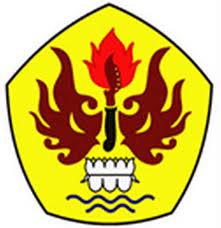 Fakultas Ilmu Sosial dan Ilmu PolitikUniversitas PasundanBandung2016